УВАЖАЕМЫЕ РУКОВОДИТЕЛИ ПРЕДПРИЯТИЙ, ИНДИВИДУАЛЬНЫЕ ПРЕДПРИНИМАТЕЛИ!В соответствии с Федеральным законом от 24.07.2007 № 209-ФЗ «О развитии малого и среднего предпринимательства в Российской Федерации» Росстат в 2021 году проводит сплошное федеральное статистическое наблюдение за деятельностью субъектов малого и среднего предпринимательства за 2020 год  (далее - Сплошное наблюдение).Сплошное наблюдение охватывает все средние, малые и микропредприятия, а также индивидуальных предпринимателей России.Участие бизнеса в Сплошном наблюдении – это возможность внести свой вклад в формирование государственной политики по поддержке предпринимательства.Росстат гарантирует полную конфиденциальность данных, защиту информации, предоставленной участниками Сплошного наблюдения, отсутствие фискального характера-исключается передача сведений в налоговые и иные государственные органы и контролирующие организации.Вам необходимо заполнить форму № МП-сп (для юридических лиц) или
№ 1-предприниматель (для индивидуальных предпринимателей) и направить ее 
до 1 апреля 2021 года в территориальный орган Росстата по указанному ниже адресу.Ознакомиться с официальными документами о подготовке и ходе проведения Сплошного наблюдения, в том числе  с инструкциями по заполнению форм № МП-сп и  № 1-предприниматель, скачать бланк  Вы можете на официальном сайте Росстата в сети Интернет https://rosstat.gov.ru.НАДЕЕМСЯ НА ВАШЕ СОТРУДНИЧЕСТВО!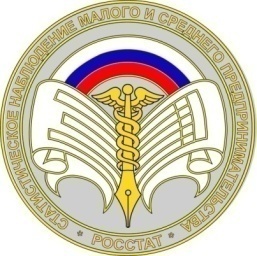 Территориальный орган Федеральнойслужбы государственной статистикипо Иркутской области (Иркутскстат)Чкалова ул., 39, Иркутск,  664025Тел. (395-2) 33-43-24, (395-2) 33-61-94https://irkutskstat.gks.ru; Email: misp@stat.irtel.ru, prom@stat.irtel.ru